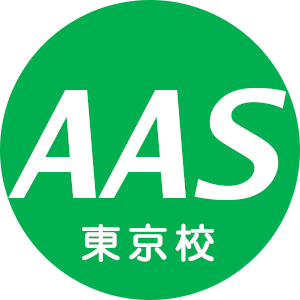 受験者氏名：第１問（配点20点）（100字）第２問（配点20点）（100字）第３問（配点20点）（100字）第４問（配点20点）（100字）第５問（配点20点）（100字）受験者氏名：第１問（配点20点）①S　（40字）②W　（40字）③O　（40字）④T　（40字）第２問（配点30点）（100字）第３問（配点50点）（設問1）（100字）（設問2）（100字）受験者氏名：第１問（配点20点）（80字）第２問（配点20点）（100字）第３問（配点40点）（設問１）（120字）（設問２）（140字）第４問（配点20点）（120字）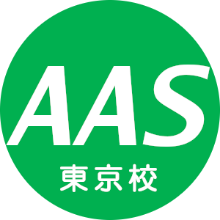 受験者氏名：第１問（配点25点）（設問１）（設問２）（50字）第２問（配点25点）（設問１）（設問２）(a)(b)（30字）（設問３）第３問（配点30点）（設問1） （単位：百万円）（設問2）（設問3）第４問（配点20点）（設問１）(a)（30字）(b)（30字）（設問２）（60字）(ａ)(ｂ)①①②建材事業部マーケット事業部不動産事業部全社(a)(b)第１期第２期第３期第４期第５期(a)(b)(a)(b)